TabuľkaZ - zápasy V - výhra R - remíza P - prehraV nedeľu 24.mája 2015  pocestuje  A mužstvo v derby zápase do Gôtovian.	                                  Penzión Larion III.B trieda Výsledky - 22. kolo (17.05.2015)                                 Penzión Larion III.B trieda Výsledky - 22. kolo (17.05.2015)                                 Penzión Larion III.B trieda Výsledky - 22. kolo (17.05.2015)                                 Penzión Larion III.B trieda Výsledky - 22. kolo (17.05.2015)                                 Penzión Larion III.B trieda Výsledky - 22. kolo (17.05.2015)                                 Penzión Larion III.B trieda Výsledky - 22. kolo (17.05.2015)17.05.201517:00-ŠK Kriváň Liptovská Ondrašová17.05.201517:00TJ Ďumbier Uhorská Ves0 : 2TJ Prosiek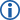 17.05.201517:00ŠK Kriváň Važec8 : 0TJ Snaha Ploštín17.05.201517:00OFK Galovany3 : 1FK Liptovské Vlachy17.05.201517:00FK Kráľova Lehota3 : 2TJ Gôtovany17.05.201517:00TJ Družstevník Veterná Poruba2 : 2TJ Družstevník Liptovský Trnovec17.05.201517:00TJ Liptovský Ondrej3 : 0TJ Tatran HybePor.DružstvoZVRPSkóreBody+/-1 TJ Prosiek21154272 : 2149192 TJ Družstevník Liptovský Trnovec20124458 : 3340103 OFK Galovany20122645 : 323884 ŠK Kriváň Važec20112750 : 323555 TJ Gôtovany20111849 : 293446 TJ Družstevník Veterná Poruba2194846 : 5131-27 TJ Tatran Hybe20911044 : 4628-28 TJ Liptovský Ondrej21901242 : 4727-69 FK Liptovské Vlachy20731031 : 3624-610 TJ Ďumbier Uhorská Ves20631114 : 3621-911 ŠK Kriváň Liptovská Ondrašová20541130 : 4819-1112 TJ Snaha Ploštín21521433 : 7817-1313 FK Kráľova Lehota20441224 : 4916-14